Załącznik nr 1 do SIWZ 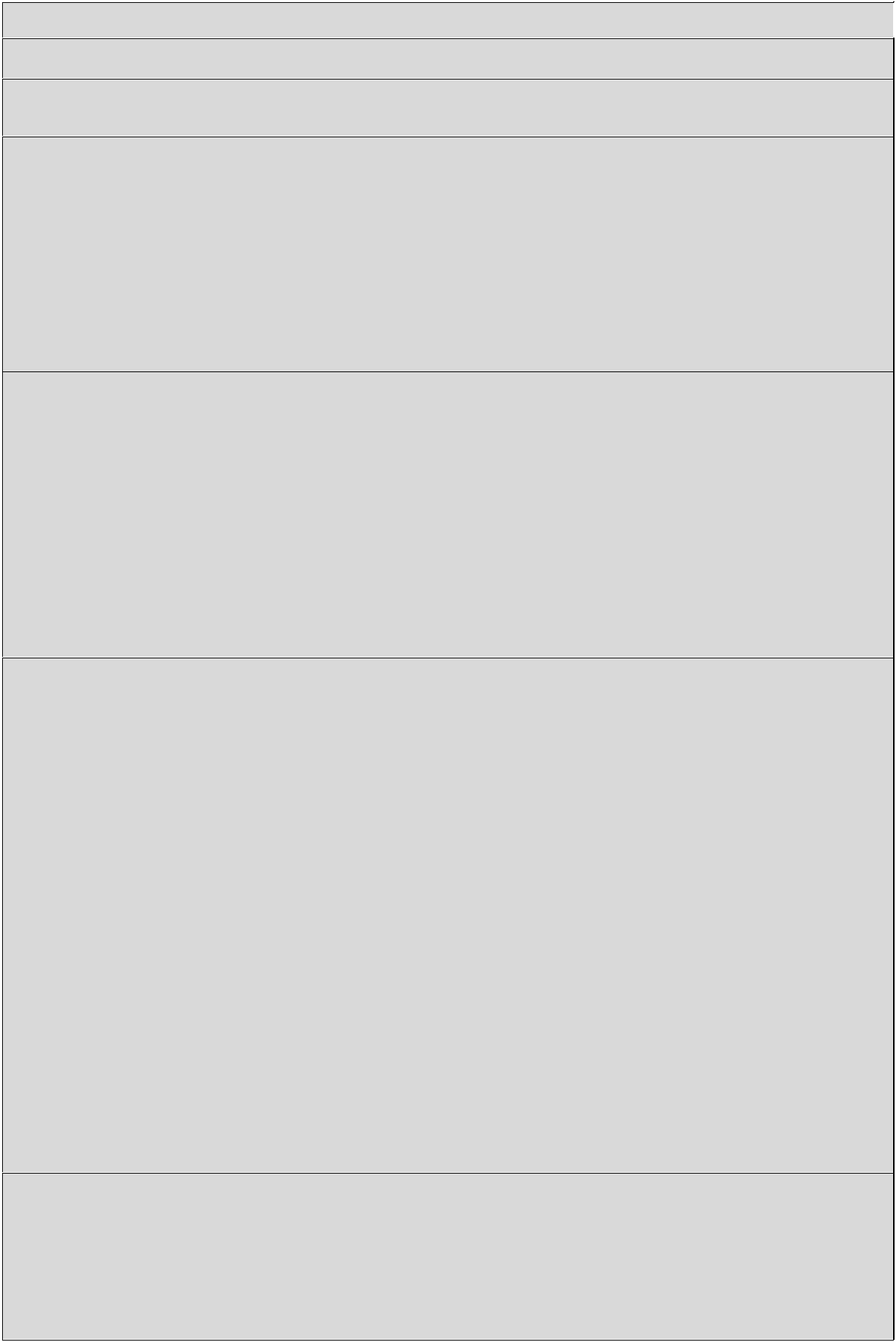 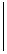 FORMULARZ OFERTOWYZAMAWIAJĄCYGMINA KŁODAWA ul. Gorzowska 40, 66-415 KłodawaDANE WYKONAWCY:Nazwa.......................................................................................	Siedziba.......................................................................Adres poczty elektronicznej...........................................	Strona internetowa................................................Numer Telefonu...................................................................	Numer Faksu............................................................Numer REGON.......................................................................	Numer NIP.................................................................Osoba upoważniona do reprezentacji Wykonawcy/ów i podpisująca ofertę: .................................................Osoba odpowiedzialna za kontakty z Zamawiającym: ...........................................................................................OFEROWANY PRZEDMIOT ZAMÓWIENIANawiązując do ogłoszenia o przetargu nieograniczonym zamieszczonym w Biuletynie Zamówień Publicznych, na stronie internetowej oraz w siedzibie Zamawiającego na zadanie pn.:„Udzielenie kredytu  długoterminowego w kwocie 7.200.000 zł na finansowanie planowanego deficytu budżetu Gminy Kłodawa w latach 2020-2021 i spłatę wcześniej zaciągniętych zobowiązań z tytułu kredytóww latach 2020-2021”, oferujemy realizację przedmiotu zamówienia w zakresie objętym SIWZ oraz zgodnie z obowiązującymi przepisami za ŁĄCZNĄ CENĘ OFERTOWĄ*: ………………………………… złSłownie: …………………………………………………………………………………………………………………………………………………OŚWIADCZENIAOświadczam, że zapoznałem się ze SIWZ jej zmianami i modyfikacjami i nie wnoszę do nich zastrzeżeń oraz przyjmuję warunki w nich zawarte,Oświadczam, że zamówienie zrealizuję w terminie i miejscu określonym w SIWZ,Oświadczam, że uważam się za związany niniejszą ofertą na okres 30 dni licząc od dnia otwarcia ofert (włącznie z tym dniem),Oświadczam, że nie uczestniczę jako Wykonawca w jakiejkolwiek innej ofercie złożonej w celu udzielenia niniejszego zamówienia,Oświadczam, że wypełniliśmy obowiązki informacyjne przewidziane w art. 13 lub art. 14RODO* wobec osób fizycznych, od których dane osobowe bezpośrednio lub pośrednio pozyskaliśmy w celu ubiegania się o udzielenie zamówienia publicznego w niniejszym postępowaniu**.* rozporządzenie Parlamentu Europejskiego i Rady (UE) 2016/679 z dnia 27 kwietnia 2016 r. w sprawie ochrony osób fizycznych w związku z przetwarzaniem danych osobowych i w sprawie swobodnego przepływu takich danych oraz uchylenia dyrektywy 95/46/WE (ogólne rozporządzenie o ochronie danych) (Dz. Urz. UE L 119 z 04.05.2016, str. 1)W przypadku gdy wykonawca nie przekazuje danych osobowych innych niż bezpośrednio jego dotyczących lub zachodzi wyłączenie stosowania obowiązku informacyjnego, stosownie do art. 13 ust. 4 lub art. 14 ust. 5 RODO treści oświadczenia wykonawca nie składa (należy usunąć treść oświadczenia np. przez jego wykreślenie).ZOBOWIĄZANIA W PRZYPADKU PRZYZNANIA ZAMÓWIENIAAkceptuję proponowany przez Zamawiającego wzór umowy,Zobowiązuję się do zawarcia umowy w miejscu i terminie wyznaczonym przez Zamawiającego,Osobą upoważnioną do kontaktów z Zamawiającym w sprawach dotyczących realizacji umowy jest …………………………………………………………………………………………………………………………………………………………PODMIOTY WSPÓLNIE UBIEGAJĄCE SIĘ O UDZIELNIE ZAMÓWIENIA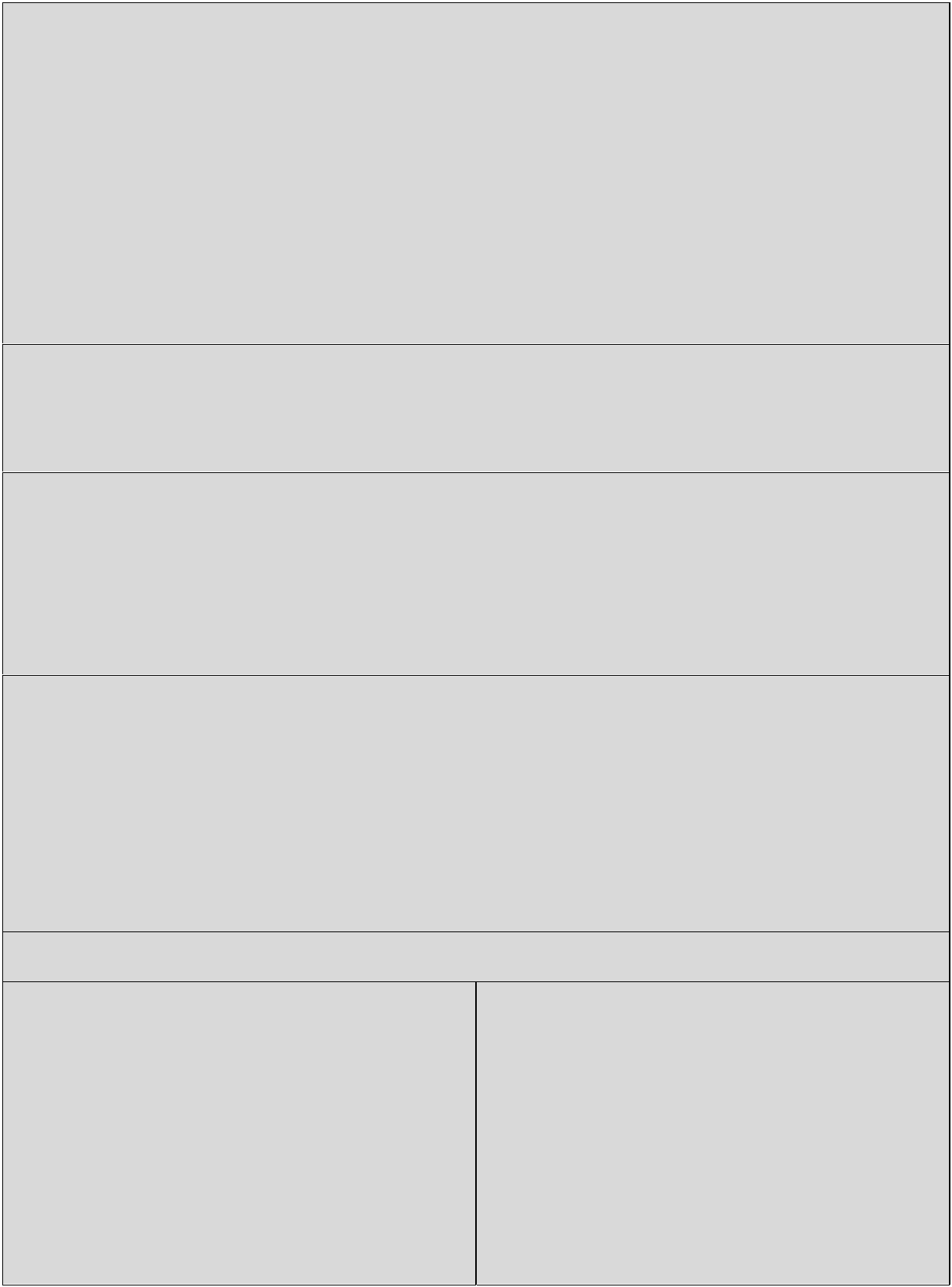 Rozliczenia finansowe w przypadku składania oferty wspólnej przez dwa lub więcej podmioty gospodarcze będą dokonywane z:Nazwa.......................................................................................	Siedziba.......................................................................Adres poczty elektronicznej...........................................	Strona internetowa................................................Numer Telefonu...................................................................	Numer Faksu............................................................Numer REGON.......................................................................	Numer NIP.................................................................Ustanowionym pełnomocnikiem do reprezentowania w postępowaniu o udzielenie zamówienia i/lub zawarcia umowy w sprawie zamówienia publicznego w przypadku składania oferty wspólnej przez dwa lub więcej podmioty gospodarcze jest: ………………………………………………………………………………TAJEMNICA PRZEDSIĘBIORSTWAZgodnie z art. 8 ust.3 PZP, zastrzegamy, iż wymienione niżej dokumenty składające się na ofertę nie mogą być udostępnione innym uczestnikom postępowania:………………………………………………………………………………………………………………………………………………………………SPOSÓB REALIZACJI ZAMÓWIENIAOświadczamy,	że	usługi	objęte	zamówieniem	wykonamy	siłami	własnymi/przy	udzialepodwykonawców.( niepotrzebne skreślić)Nazwa części (podać wartość lub procentową wartość zamówienia) zamówienia, która zostanie powierzona do wykonania podwykonawcom i nazwy firm podwykonawczych:…………………………………………………………………………………………………………………………………………………………………INFORMACJA DOTYCZĄCA WIELKOŚCI PRZEDSIĘBIORSTWACzy Wykonawca jest mikroprzedsiębiorstwem bądź małym lub średnim przedsiębiorstwem1TAK/NIE (niepotrzebne skreślić)1 Por. zalecenie Komisji z dnia 6 maja 2003 r. dotyczące definicji mikroprzedsiębiorstw oraz małych i średnich przedsiębiorstw (Dz.U. L 124 z 20.5.2003, s. 36). Te informacje są wymagane wyłącznie do celów statystycznychMikroprzedsiębiorstwo: przedsiębiorstwo, które zatrudnia mniej  niż 10 osób  i którego roczny  obrót lub  roczna suma bilansowa nie przekracza  2 milionówEUR. Małeprzedsiębiorstwo: przedsiębiorstwo, które zatrudnia mniej niż 50 osób i którego roczny obrót lub roczna suma bilansowa nie przekracza 10 milionów EUR.Średnie przedsiębiorstwa: przedsiębiorstwa, które nie są mikroprzedsiębiorstwami ani małymi przedsiębiorstwami i które zatrudniają mniej niż 250 osób i których roczny obrót nie przekracza 50 milionów EUR lub roczna suma bilansowa nie przekracza 43 milionów EUROferta została złożona na ….. stronach podpisanych i kolejno ponumerowanych.Pieczęć Wykonawcy	Data i podpis WykonawcyZałącznik nr 2 do SIWZ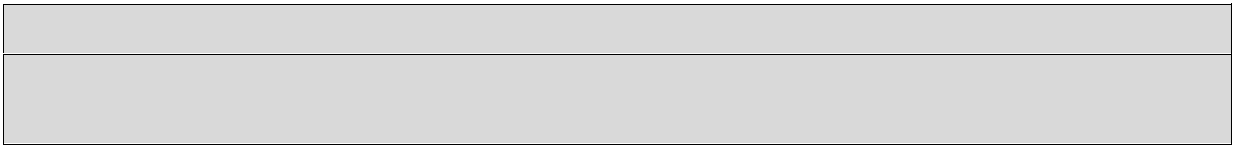 OŚWIADCZENIE DOTYCZĄCE PRZESŁANEK WYKLUCZENIA Z POSTĘPOWANIAskładane na podstawie art. 25a ust. 1 ustawy z dnia 29 stycznia 2004 r. Prawo zamówień publicznych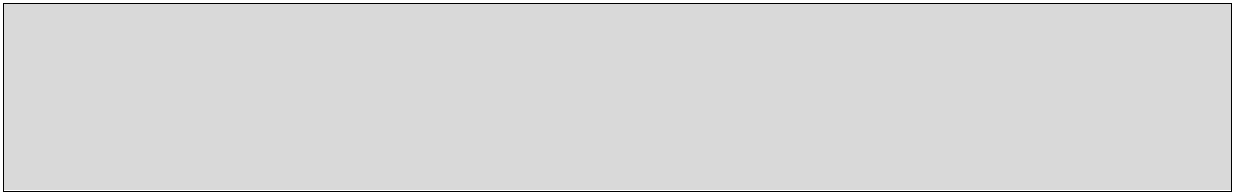 Dotyczy postępowania o udzielenie zamówienia publicznego„Udzielenie kredytu  długoterminowego w kwocie 7.200.000 zł na finansowanie planowanego deficytu budżetu Gminy Kłodawa w latach 2020-2021 i spłatę wcześniej zaciągniętych zobowiązań z tytułu kredytów w latach 2020-2021”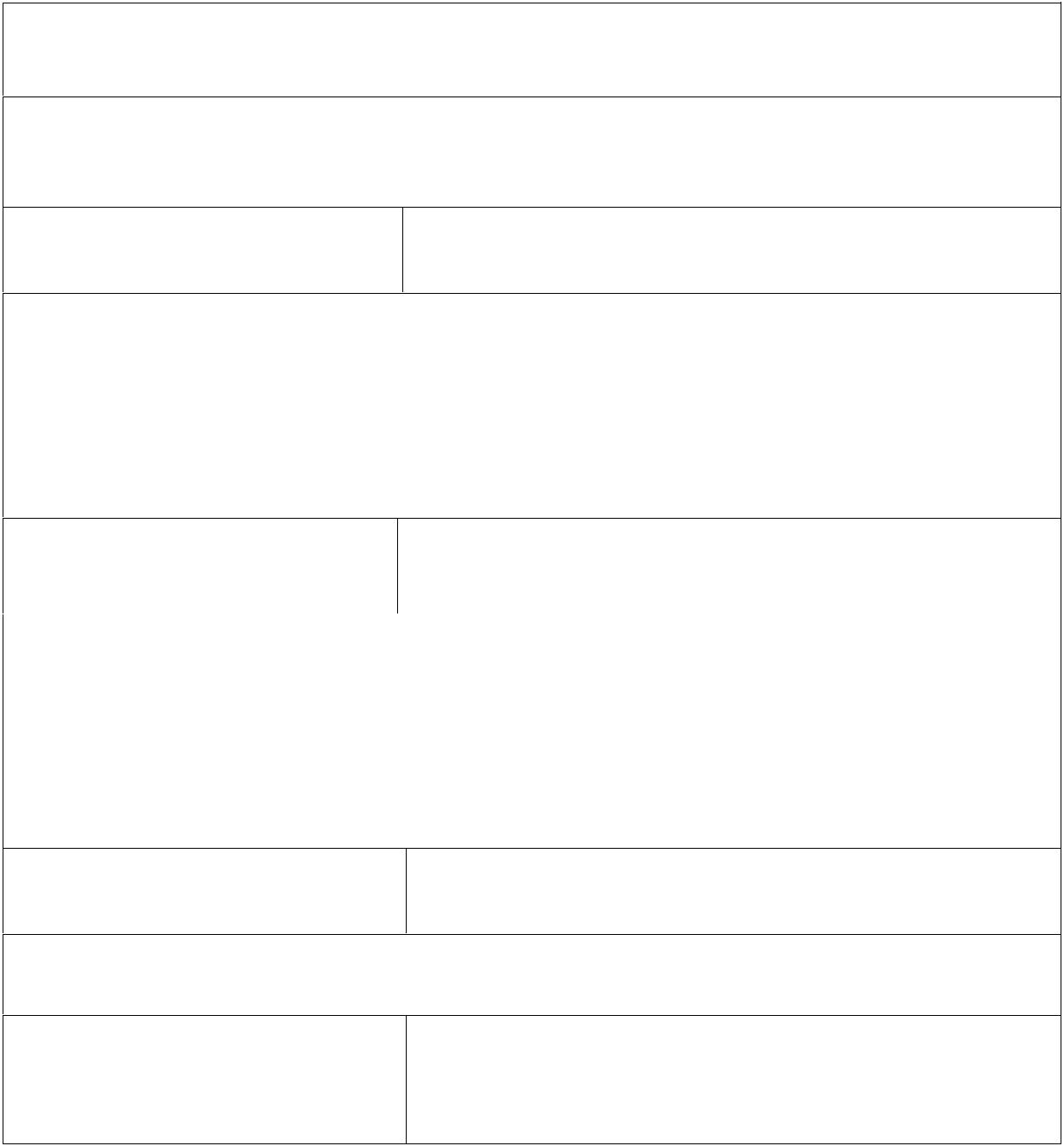 DANE WYKONAWCY (nazwa, adres)Oświadczam, że nie podlegam wykluczeniu z postępowania na podstawie art. 24 ust. 1 pkt. 12-23 ustawy PZPOświadczam, że nie podlegam wykluczeniu z postępowania na podstawie art. 24 ust. 5 pkt. 1 ustawy PZPpieczęć Wykonawcy	        Data i podpis upoważnionego przedstawiciela WykonawcyOświadczam, że zachodzą w stosunku do mnie podstawy wykluczenia na podstawie art. … ustawy PZP(podać mającą zastosowanie podstawę wykluczenia spośród wymienionych w art. 24 ust. 1 pkt. 13-14, 16-20 lub art. 24 ust. 5 pkt. 1 ustawy PZP)Jednocześnie oświadczam, że w związku z w/w okolicznością, na podstawie art. 24 ust. 8 ustawy PZP podjąłem środki naprawcze:………………………………………………………………………………………………………………………………………………………………(podać dane podmiotu, nazwę, adres, NIP)podwykonawcy, którym zamierzam powierzyć wykonanie części zamówienia tj.: ………………………………………………………………………………………………………………………………(podać dane podmiotu, nazwę, adres, NIP)nie podlega wykluczeniu z postępowania o udzielenie niniejszego zamówienia.pieczęć Wykonawcy	Data i podpis upoważnionego przedstawiciela WykonawcyOświadczam, że wszystkie informacje podane w powyższych oświadczeniach są aktualne i zgodne 
z prawdą oraz zostały przedstawione z pełną świadomością konsekwencji wprowadzenia Zamawiającego w błąd przy przedstawieniu informacji.Pieczęć Wykonawcy	Data i podpis upoważnionego przedstawiciela WykonawcyZałącznik nr 2a do SIWZOŚWIADCZENIE DOTYCZĄCE PRZESŁANEK WYKLUCZENIA Z POSTĘPOWANIAskładane na podstawie art. 25a ust. 1 ustawy z dnia 29 stycznia 2004r. Prawo zamówień publicznych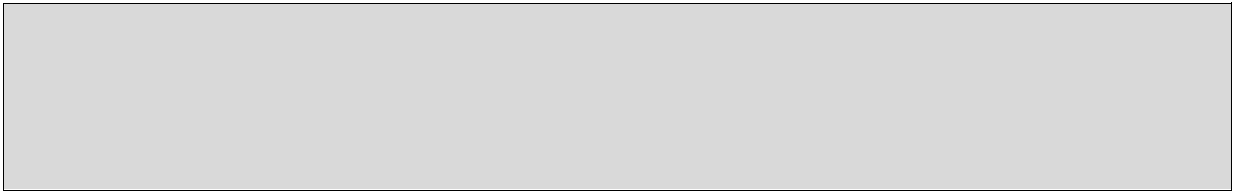 Dotyczy postępowania o udzielenie zamówienia publicznego„Udzielenie kredytu  długoterminowego w kwocie 7.200.000 zł na finansowanie planowanego deficytu budżetu Gminy Kłodawa w latach 2020-2021 i spłatę wcześniej zaciągniętych zobowiązań z tytułu kredytów  w latach 2020-2021”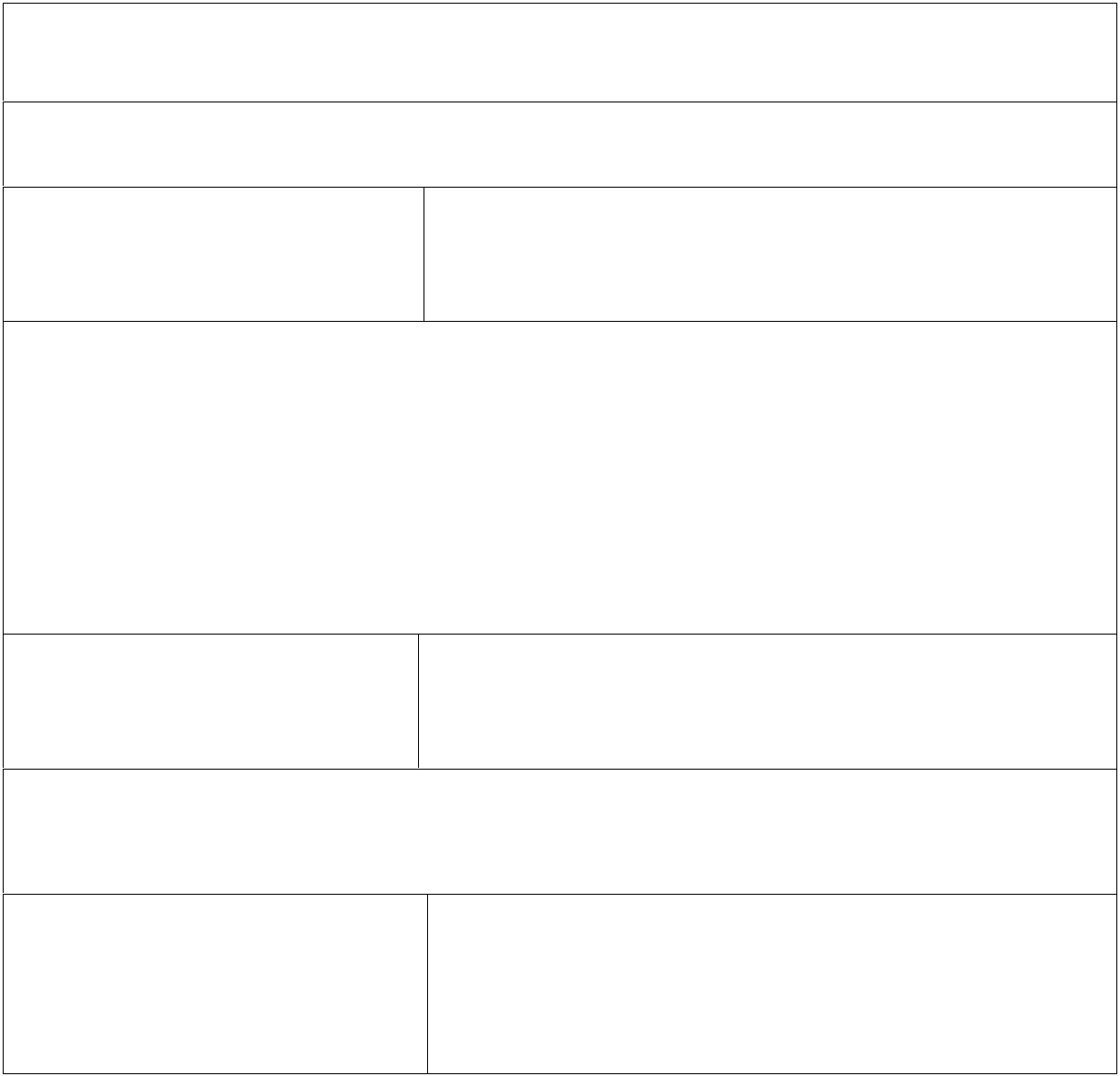 DANE WYKONAWCY (nazwa, adres)Oświadczam, że spełniam warunki udziału w postępowaniu określone przez Zamawiającego w rozdziale 6 pkt. 6.1.1 SIWZpieczęć Wykonawcy	Data i podpis upoważnionego przedstawiciela WykonawcyOświadczam, że w celu wykazania spełniania warunków udziału w postępowaniu, określonych przez Zamawiającego w rozdziale 6 pkt. 6.1.1 SIWZ polegam na zasobach następujących podmiotów:………………………………………………………………………………………………………………………………………………………………………………………………………………………………………………………………………………………………………………………………w następującym zakresie………………………………………………………………………………………………………………………………………………………………………………………………………………………………………………………………………………………………………………………………(wskazać podmiot i określić odpowiedni zakres dla wskazanego podmiotu)pieczęć Wykonawcy	Data i podpis upoważnionego przedstawiciela WykonawcyOświadczam, że wszystkie informacje podane w powyższych oświadczeniach są aktualne i zgodne z prawdą oraz zostały przedstawione z pełną świadomością konsekwencji wprowadzenia Zamawiającego w błąd przy przedstawieniu informacji.Pieczęć Wykonawcy	Data i podpis upoważnionego przedstawiciela Wykonawcy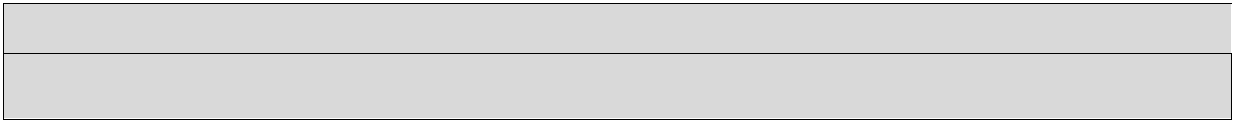 Załącznik nr 3 do SIWZ HARMONOGRAM OBSŁUGI KREDYTUDotyczy postępowania o udzielenie zamówienia publicznego„Udzielenie kredytu  długoterminowego w kwocie 7.200.000 zł na finansowanie planowanego deficytubudżetu  Gminy Kłodawa w latach 2020-2021 i spłatę wcześniej zaciągniętych zobowiązań z tytułu kredytów w latach 2020-2021”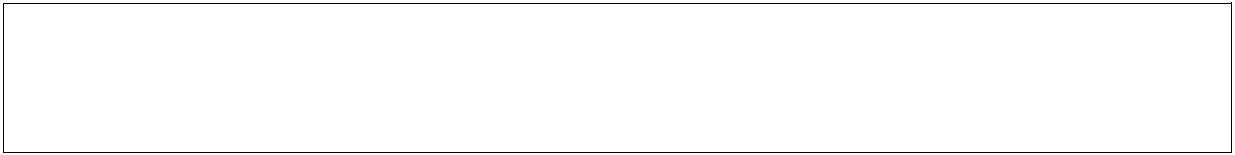 DANE WYKONAWCY (nazwa, adres)Założenia:WIBOR 1M ………%MARŻA ……………%Liczba dni w roku 365 dni w roku przestępnym 366  miesiąc rzeczywista liczba dni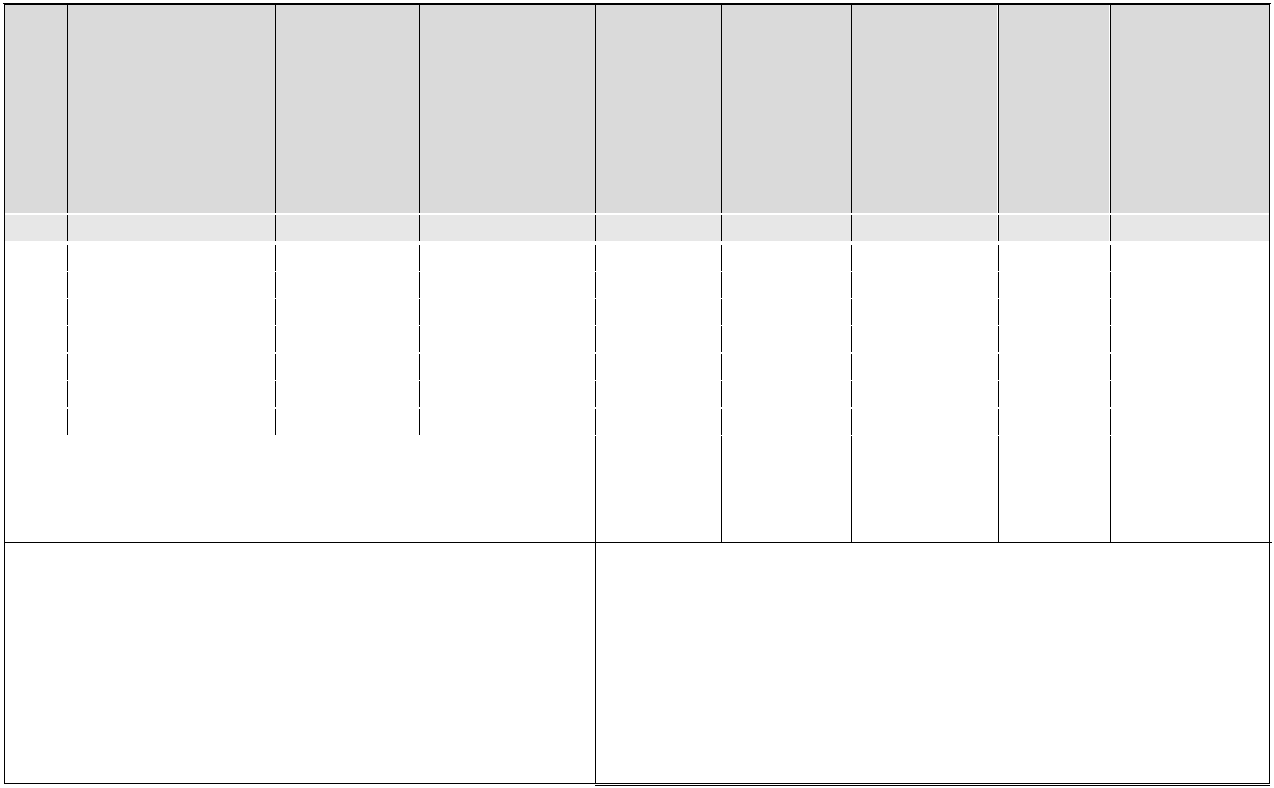 RAZEMPieczęć Wykonawcy	Data i podpis upoważnionego przedstawiciela Wykonawcy\Załącznik nr 4 do SIWZ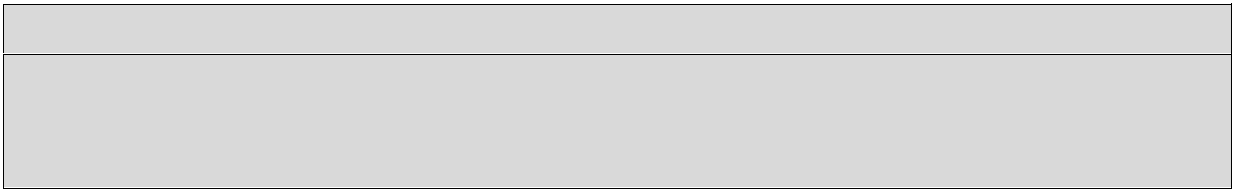 OŚWIADCZENIE O PRZYNALEŻNOŚCI LUB BRAKU PRZYNALEŻNOŚCI DO TEJ SAMEJGRUPY KAPITAŁOWEJo której mowa w art. 24 ust. 1 pkt. 23 ustawy z dnia 29 stycznia 2004 r. Prawo zamówień publicznychDotyczy postępowania o udzielenie zamówienia publicznego„Udzielenie kredytu  długoterminowego w kwocie 7.200.000 zł na finansowanie planowanego deficytu budżetu Gminy Kłodawa w latach 2020-2021 i spłatę wcześniej zaciągniętych zobowiązań z tytułu kredytów  w latach 2020-2021”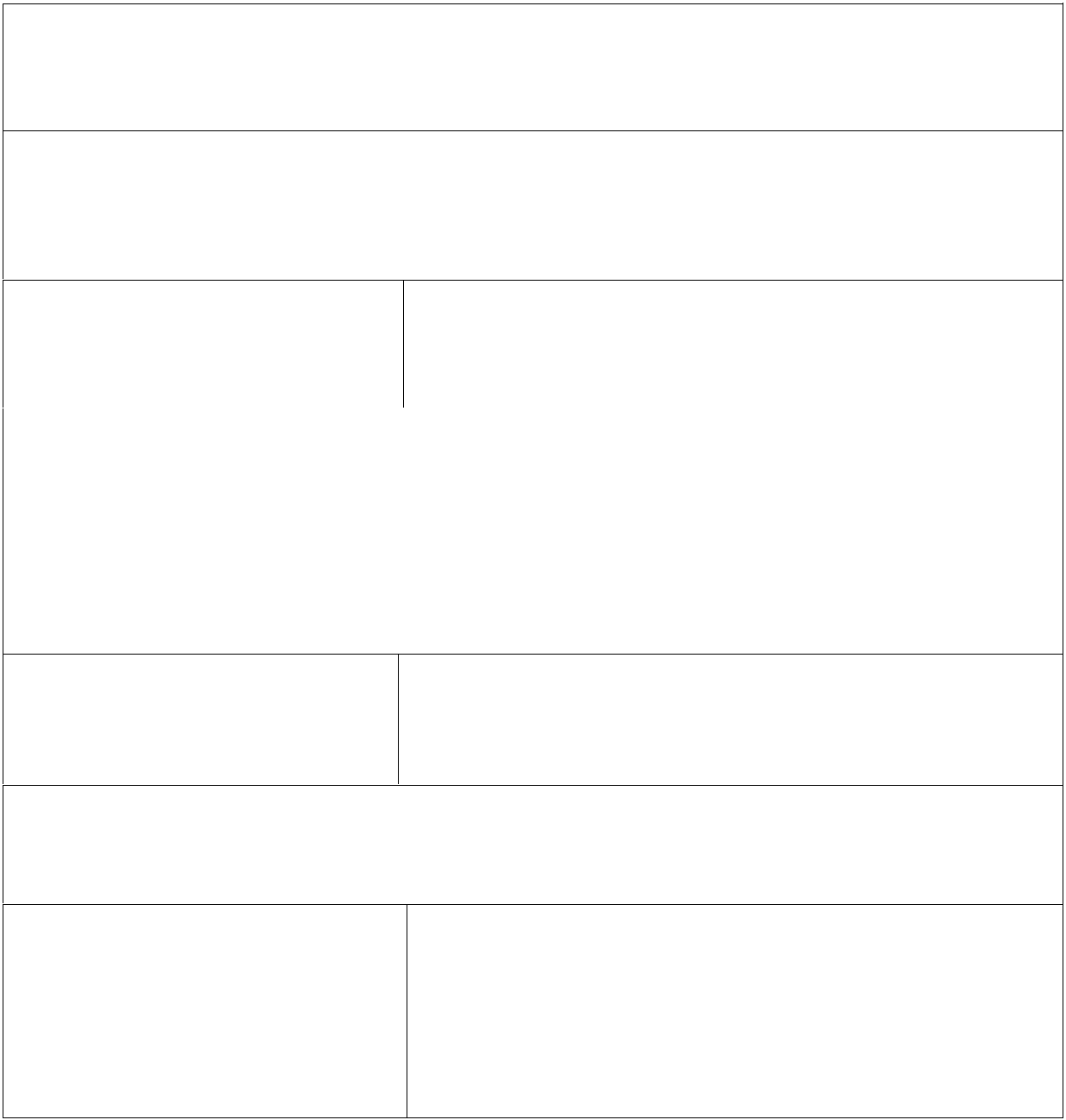 DANE WYKONAWCY (nazwa, adres)Wypełnić pkt. 1 lub pkt. 21. Oświadczam, że firma, którą reprezentujemy nie należy do grupy kapitałowej w rozumieniu ustawy z dnia 16 lutego 2007 r. o ochronie konkurencji i konsumentów (Dz. U. z 2019 r. poz. 369 ze zm.)w rozumieniu ustawy z dnia 16 lutego 2007 r. o ochronie konkurencji i konsumentów (Dz. U. z 2019 r. poz. 369 ze zm.) z następującymi Wykonawcami, którzy złożyli ofertę w przedmiotowym postępowaniu:………………………………………………………………………………………………………………………………………………………………………………………………………………………………………………………………………………………………………………………………pieczęć Wykonawcy	Data i podpis upoważnionego przedstawiciela WykonawcyOświadczam, że wszystkie informacje podane w powyższych oświadczeniach są aktualne i zgodne z prawdą oraz zostały przedstawione z pełną świadomością konsekwencji wprowadzenia Zamawiającego w błąd przy przedstawieniu informacji.Pieczęć Wykonawcy	Data i podpis upoważnionego przedstawiciela WykonawcyZałącznik nr 5 do SIWZ 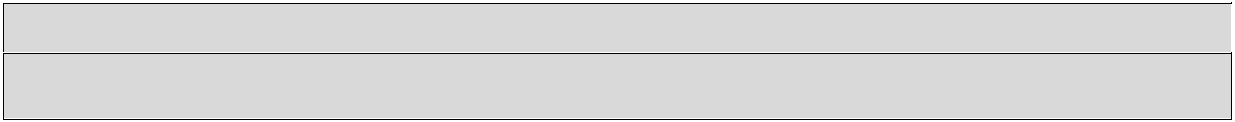 OŚWIADCZENIE O UDOSTĘPNIENIU ZASOBÓWDotyczy postępowania o udzielenie zamówienia publicznego„Udzielenie kredytu  długoterminowego w kwocie 7.200.000 zł na finansowanie planowanego deficytu budżetu Gminy Kłodawa w latach 2020-2021 i spłatę wcześniej zaciągniętych zobowiązań z tytułu kredytów  w latach 2020-2021”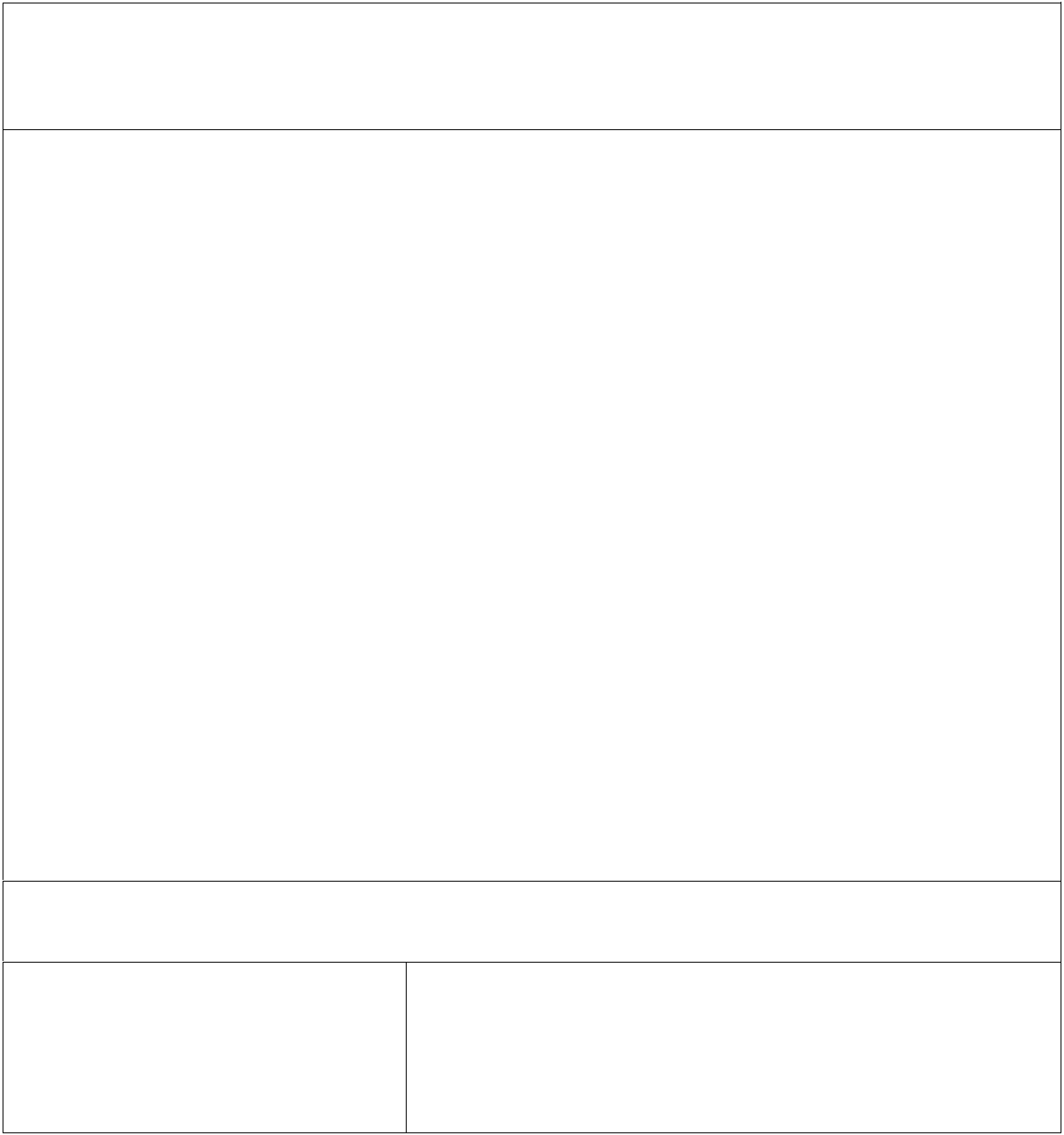 DANE WYKONAWCY (nazwa, adres)Stosownie do art. 22a ust.1 ustawy z dnia 29 stycznia 2004 r. Prawo zamówień publicznych Zobowiązuję się do udostępnienia Wykonawcy …………………........................niezbędnych zasobów, o których mowa w rozdziale 6 pkt. 6.1.1 SIWZ zgodnie z wymaganiami określonymi w rozdziale 6 pkt. 6.3 SIWZ, tj.:1. zakres dostępnych Wykonawcy zasobów innego podmiotu jest następujący:………………………………………………………………………………………………………………………………………………………………………………………………………………………………………………………………………………………………………………………………………………………………………………………………………………………………………………………………………………………………sposób wykorzystania zasobów innego podmiotu przez Wykonawcę przy wykonywaniu zamówienia publicznego jest następujący:………………………………………………………………………………………………………………………………………………………………………………………………………………………………………………………………………………………………………………………………………………………………………………………………………………………………………………………………………………………………zakres i okres udziału innego podmiotu przy wykonywaniu zamówienia publicznego jest następujący:………………………………………………………………………………………………………………………………………………………………………………………………………………………………………………………………………………………………………………………………………………………………………………………………………………………………………………………………………………………………czy podmiot, na zdolnościach którego Wykonawca polega w odniesieniu do warunków udziału 
w postępowaniu dotyczących doświadczenia, zrealizuje roboty budowlane, których wskazane zdolności dotyczą?TAK / NIE *niepotrzebne skreślićOświadczam, iż znane mi są zasady odpowiedzialności solidarnej wynikające z art. 22a ustawy z dnia 
29 stycznia 2004 r. Prawo zamówień publicznych.Pieczęć Wykonawcy	Data i podpis upoważnionego przedstawiciela Wykonawcypieczęć WykonawcyData i podpis upoważnionego przedstawiciela WykonawcyOświadczam, że:Oświadczam, że:-podmiot,   na   któryzasoby   powołuję   się   w   niniejszym   postępowaniutj.:………………………………………………………………………………………………………………………………………………………………………………………………………………………………………………………………LPData naliczaniaIlość dniDataDataIlość dniTranszaZadłużenieOdsetkiRataRataData naliczaniaIlość dniDataDataIlość dniTranszaZadłużenieOdsetkiRataRataodsetekw miesiącuuruchomieniauruchomieniauruchomieniaz tytułuPLNkapitałowo-kapitałowo-kredytuRataRatakredytuodsetkowaodsetkowaData spłatyData spłatyData spłatydo spłatydo spłatyPLNPLNPLNData spłatyData spłatyData spłatyPLNPLNratyraty1234456789pieczęć WykonawcyData i podpis upoważnionego przedstawiciela Wykonawcy2.  Oświadczam,  że  firma,którą  reprezentujemy  należy  do  grupy  kapitałowej